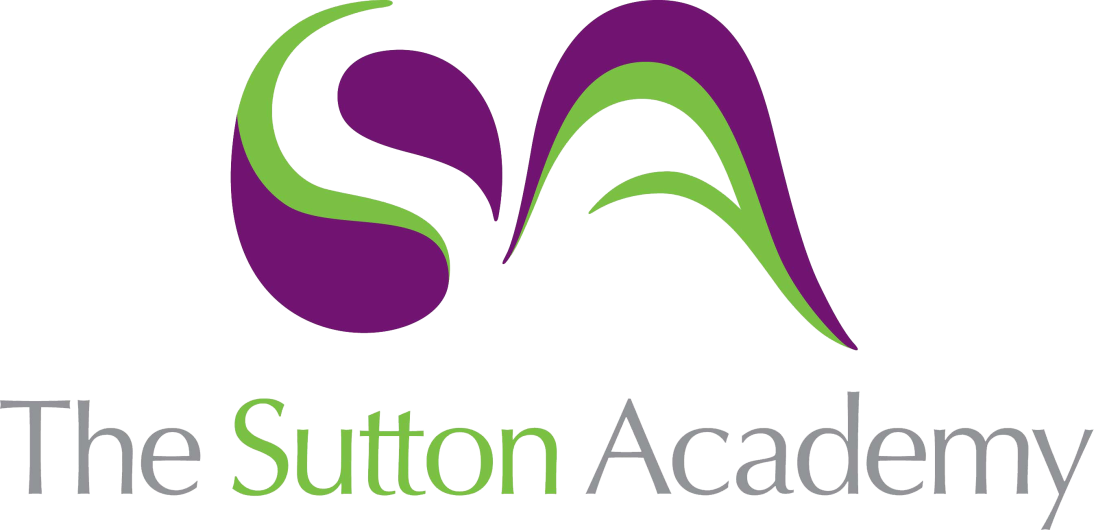 Knowledge Rich Curriculum Plan Year 10 Higher – Number 2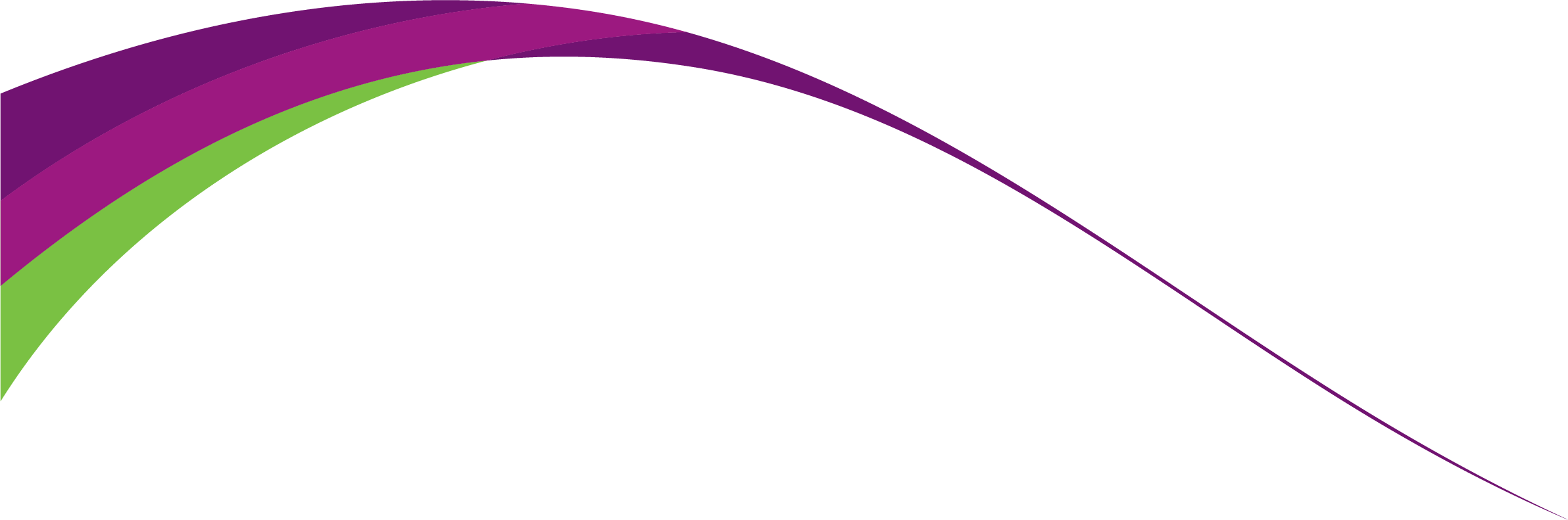 Lesson/Learning Sequence Intended Knowledge:Students will know that…Tiered Vocabulary Prior Knowledge:In order to know this, students need to already know that…Assessment To learn how to add, subtract, multiply and divide with fractionsStudents will know how to add and subtract mixed numbersStudents will know how to multiply and divide mixed numbersDenominator – the bottom number in a fractionNumerator – the top number in a fractionStudents will need to know how to add, subtract, multiply and divide fractionsStudents will need to know how to simplify fractionsStudents will need to know how to convert between mixed numbers and improper fractionsExam Prep 2To learn how to convert between recurring decimals and fractionsStudents will know how to convert fractions to recurring decimals using divisionStudents will know how to convert recurring decimals to fractions using the algebraic methodRecurring - occurring again periodically or repeatedlyStudents will need to know how to multiply by powers of 10Students will need to know how to subtract using column subtractionStudents will need to know how to write a fraction in its simplest form. Exam Prep 2To learn how to solve non-calculator problems involving percentagesStudents will know how to calculate any percentage of an amount without a calculator.Students will know how to increase and decrease an amount of measurement by a percentage without a calculatorStudents will know how to use percentages to solve problems, including comparisons of two quantities using percentages.Students will know that value added tax, or VAT, is the tax you have to pay when you buy goods or services.Interest - a fee paid for borrowing money or other assets or an amount earned by saving money in a bank account that pays itStudents will need to know how to calculate percentages of amountsExam Prep 2To calculate percentages of amounts with a calculator, including percentage increase and decrease. (simple interest)Students will know how to express a given number as a percentage of another number by first writing as a fraction and then converting to a percentage. Students will know how to do this with a calculator.Students will know how to calculate a percentage of a quantity or measurement with a calculator - they will know how to locate and use the percentage buttonStudents will know how to multiply by a decimal equivalent of the % to determine the percentage of an amount.Students will know how to increase and decrease an amount of measurement by a percentage with a calculator by using a multiplier.Students will need to know how to use a calculator.Exam Prep 2To learn how to calculate percentage change, profit and lossStudents will know how to calculate percentage change, percentage profit and percentage loss both with an without a calculator (as appropriate)Students will know that Students will know that Students will know that Profit – a financial gain, the difference between the amount earned and the amount spent in buying, operating, or producing somethingStudents will need to know how to calculate percentages of amountsExam Prep 2To learn how to solve problems involving reverse percentagesStudents will know how to find the original amount given the final amount after a percentage increase or decrease (reverse percentages), including VAT both with and without a calculator (as appropriate)VAT – Value Added Tax – a tax that is applied to the purchase price of certain goods, services and other taxable supplies that are bought and sold within the UK. Standard VAT is 20%.Students will need to know how to write a ratio in the form 1:nExam Prep 2To learn how to solve problems involving compound interest and depreciationStudents will know how to calculate a repeated percentage change including compound interest and depreciationStudents will know how to determine the number of years interest has been accrued for given the starting and end valueStudents will know how to work out the interest rate when compound interest has been accrued for a given number of years, given the starting and end amountsInterest - a fee paid for borrowing money or other assets or an amount earned by saving money in a bank account that pays it Compound Interest – the interest on a loan or deposit that accrues on both the initial principal and the accumulated interest from previous periods.Depreciation – a decrease in the valueAccumulated – built up over timeAccrued – receivedInitial – starting/original amount Annum – yearStudents will need to know how to increase by a percentageStudents will need to know how to convert percentages into decimalsStudents will need to know how to solve linear equations using inverse operationsExam Prep 2To learn how to calculate Income taxStudents will know how to carry out income tax calculationsStudents will need to be able to calculate percentages with and without a calculator. Exam Prep 2